Je m’appelle ____ATE__________le fr V block ____	la date _____________________________les Pronoms Possessifsbased on Tex’s French Grammar onlineA. Les Pronoms Possessifs are the words which replace nouns modified by possessive adjectives. (Ex: mon stylo) French Pn Possessifs are the same as English ones, except that they must agree m/f and s/pl – as always!The way you choose a PnPoss is:a. Who owns it? This tells you which box (1-6) to go to.b. What is owned? m/f & s/pl: Tells you which word in that box to use.*Depending on the context, le sien, la sienne, les siens, les siennes may mean 'his', 'hers', or 'its'.   For boxes 1-2,4-6, all 4 forms of each other box have only 1 English translation. 
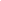 B. À +  le/les still contract to au & aux respectively. Modèle:  Penser à qqch
C. Idiomatic uses 
a. The masculine plural forms of the possessive pronouns may be used alone to refer to parents, friends, allies etc. “ Etre des nôtres, être des vôtres” are common phrases with this meaning. 
b. Faire des + miennes, tiennes, siennes, nôtres, vôtres, or leurs are phrases suggesting misbehavior. 
D. Entrainez-vous! i. Remplissez le trou avec le Pronom Possessif qui convient. N’oubliez pas le « le/la/les » !Mon cours de français est intéressant. Et 		le tien		 Laure ? (yours)Ma passion, c’est la poésie. Et 	la tienne	 Henri?Tes cousins sont australiens, 	les miens	 sont Belges. (mine)Je vais ouvrir mes cadeaux. Et toi, Danielle ? Tu vas ouvrir 	les tiens	 ? Madame : À votre santé, Monsieur le directeur ! À 	la vôtre	, Madame. (yours)i. Remplacez les adjectifs possessifs + nom par un PRONOM POSSESSIF .Il faut chercher vos devoirs.    						Il faut chercher les vôtres.	Parles-tu de mes parents ou de tes parents ? .	Parles-tu des miens ou des tiens ?Ses sœurs sont très sympas. 						Les siennes sont très sympas.		Il va acheter votre voiture ou leur voiture. 						Il va acheter la votre ou la leur.	J'ai besoin de ton livre. 						J’ai besoin du tien.	Je m’appelle __________________________ le fr V block ____	la date _____________________________les Pronoms Possessifsbased on Tex’s French Grammar onlineA. Les Pronoms Possessifs are the words _______________________________________________. (Ex: mon stylo) French Pn Possessifs are the same as English ones, except that they must agree m/f and s/pl – as always!The way you choose a Pn Poss off the chart is:a. _______________________________________________________________________________b. _______________________________________________________________________________*Depending on the context, le sien, la sienne, les siens, les siennes may mean 'his', 'hers', or 'its'.   For the boxes (1,2,4-6), all 4 forms of each other box have only 1 English translation. B. ____________________ still contract to ________ & ________ respectively. Modèle:  Penser à qqch
C. Idiomatic uses 
a. The masculine plural forms of the possessive pronouns may be used alone to refer to parents, friends, allies etc. “ Etre des nôtres, être des vôtres” are common phrases with this meaning. 
b. Faire des + miennes, tiennes, siennes, nôtres, vôtres, or leurs are phrases suggesting misbehavior. 
D. Entrainez-vous! i. Remplissez le trou avec le Pronom Possessif qui convient. *N’oubliez pas le « le/la/les » !Mon cours de français est intéressant. Et _____________________ Laure ? (yours)Ma passion, c’est la poésie. Et _____________________, Henri?Tes cousins sont australiens, _____________________ sont Belges. (mine)Je vais ouvrir mes cadeaux. Et toi, Danielle? Tu vas ouvrir _____________________ ? Madame : À votre santé, Monsieur le directeur ! À _____________________, Madame. (yours)ii. Remplacez les adjectifs possessifs + nom par un PRONOM POSSESSIF .Il faut chercher vos devoirs.Parles-tu de mes parents ou de tes parents ?Ses sœurs sont très sympas.Il va acheter votre voiture ou leur voiture. J'ai besoin de ton livre.Je m’appelle __________________________ le fr V block ____	la date _____________________________Les Pronoms Possessifs : les devoirsA. Remplissez le trou avec le Pronom Possessif qui convient. N’oubliez pas le « le/la/les » !J’ai acheté mes livres. Est-ce que Carine a acheté _____________________ ?Je n’ai pas connu mon frère, mais Katherine connaît _____________________ .Je rends souvent visite à ma mère, mais Marielle ne rend jamais visite ____________________.J’adore tes yeux, Adam. Et toi, tu aimes _____________________ ? (mine) L’accent français d’Edouard est sexy, mais _____________________ est plus sexy. (mine)Vos amies sont jolies Laurette et Sandrine, mais Brigitte et moi trouvons _____________________ plus jolies !Nous avons eu nos notes. Et vous Marelle et Juliette, vous avez eu _____________________ ?B. Remplacez les adjectifs possessifs + nom par un PRONOM POSSESSIF.C'est mon livre.Voici nos parents.Notre maison est très petite.Où sont leurs livres ?Je vais assister à sa conférence.C. Remplissez le trou avec le Pronom Possessif qui convient. (The first 3 come with some help.)Ton chien est bien discipliné. J’ai toujours des problèmes avec (mine – m,s)___________________________Voilà mes affaires mais où  sont (yours - f, pl) ______________________________Luc ? Tu as déjà écrit ta rédaction, je n’ai même pas commencé (mine – f, s)______________________________Une voiture ? mes parents ont vendu ______________________________et moi __________________________Ces billet sont (ours) ______________________________et non pas (yours) ______________________________J’ai perdu  ma carte bancaire et Anne a retrouvé ______________________________Il reçoit de l’argent de ses parents. Elle ne reçoit rien ______________________________J’ai offert un cadeau à mon petit frère. Elle n’a rien offert  ______________________________Vous avez oublié votre argent mais nous avons ______________________________Il a pris les siennes mais comme toujours, j’ai laissé ______________________________chez moi.J’ai lu mes emails mais mes parents n’ont pas lu ______________________________J’ai appris mon vocabulaire cette semaine mais elle n’a pas appris ______________________________J’ai gagné ma partie et toi tu as de nouveau perdu ______________________________elle n’a pas fait de fautes mais moi j’ai dû recopier ______________________________On a fini notre travail mais vous n’avez pas commencé ______________________________Julien fait de son mieux mais Yves ne fait pas ______________________________Ces bonbons  sont (mine) ______________________________ou (hers______________________________?Santé ! Merci, et à ______________________________!Lucienne a  terminé toutes ses corrections mais Jean Paul n’a pas encore fait ______________________________Je dois beaucoup à mes parents mais ils ne doivent pas grande chose ______________________________Je m’appelle ____ATE__________ le fr V block ____	la date _____________________________Les Pronoms Possessifs : les devoirsA. Remplissez le trou avec le Pronom Possessif qui convient. N’oubliez pas le « le/la/les » !J’ai acheté mes livres. Est-ce que Carine a acheté 	les siens	 ?Je n’ai pas connu mon frère, mais Katherine connaît 	le sien		 .Je rends souvent visite à ma mère, mais Marielle ne rend jamais visite 	la sienne	.J’adore tes yeux, Adam. Et toi, tu aimes 		les miens	 ? (mine) L’accent français d’Edouard est sexy, mais 	le mien	 est plus sexy. (mine)Vos amies sont jolies Laurette et Sandrine, mais Brigitte et moi trouvons 	les nôtres	 plus jolies !Nous avons eu nos notes. Et vous Marelle et Juliette, vous avez eu 		les vôtres	 ?B. Remplacez les adjectifs possessifs + nom par un PRONOM POSSESSIF.C'est mon livre.			C’est le mien.	Voici nos parents.			Voici les nôtres.	Notre maison est très petite.		La nôtre est très petite.		Où sont leurs livres ?		Où sont les leurs ?	Je vais assister à sa conférence.		Je vais assister à la sienne.	C. Remplissez le trou avec le Pronom Possessif qui convient. (The first 3 come with some help.)Ton chien est bien discipliné. J’ai toujours des problèmes avec (mine – m,s) 	le mien		.Voilà mes affaires mais où  sont (yours - f, pl) 	les tiennes	  Luc ? Tu as déjà écrit ta rédaction, je n’ai même pas commencé (mine – f, s) 	la mienne	.Une voiture ? Mes parents ont vendu 	la leur 	 et moi 		la mienne	.Ces billet sont (ours) 	les nôtres	   et non pas (yours) 	les vôtres	.J’ai perdu  ma carte bancaire et Anne a retrouvé 	la sienne	.Il reçoit de l’argent de ses parents. Elle ne reçoit rien 	des siens	.J’ai offert un cadeau à mon petit frère. Elle n’a rien offert  	au sien		.Vous avez oublié votre argent mais nous avons 		le nôtre		.Il a pris les siennes mais comme toujours, j’ai laissé 	les miennes		chez moi.J’ai lu mes emails mais mes parents n’ont pas lu 		les leurs	.J’ai appris mon vocabulaire cette semaine mais elle n’a pas appris 	la sienne	.J’ai gagné ma partie et toi tu as de nouveau perdu 	la tienne	.Elle n’a pas fait de fautes mais moi j’ai dû recopier 	les miennes	.On a fini notre travail mais vous n’avez pas commencé 		le vôtre		.Julien fait de son mieux mais Yves ne fait pas 		du sien		.Ces bonbons  sont (mine) 	les miens	ou (hers) 	le siens		?Santé ! Merci, et à 	la tienne	.Lucienne a  terminé toutes ses corrections mais Jean Paul n’a pas encore fait 	les siennes	.Je dois beaucoup à mes parents mais ils ne doivent pas grande chose 		au siens	.SPlSPl1 mine   le mienla mienneles miensles miennes4 oursle/la nôtreles nôtres2 yoursle tienla tienneles tiensles tiennes5 yoursle/la vôtreles vôtres3* his   hers   itsle sienla sienneles siensles siennes6 theirsle/la leurles leursSPlSPl1 mine4 ours2 yours5 yours3* his   hers   its6 theirs